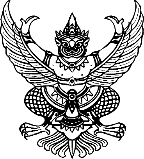 บันทึกข้อความส่วนราชการ    งานสหกิจศึกษา คณะบริหารธุรกิจ มหาวิทยาลัยเทคโนโลยีราชมงคลธัญบุรี โทร. 02 549 4850 	   .ที่                /2564	วันที่    XX  XXXXXXX  2563	        .เรื่อง    ขออนุมัติเปลี่ยนแปลงวันที่ออกนิเทศนักศึกษาสหกิจศึกษา/ฝึกงาน		   .           และขออนุมัติเปลี่ยนสถานที่ฝึกสหกิจศึกษา ภาคการศึกษาที่ 2 ปีการศึกษา 2563.                            	   .เรียน	คณบดีคณะบริหารธุรกิจ 	ตามบันทึกข้อความที่ XXX/XXXX ลงวันที่ XX XXXXXXXXX 2563 เรื่อง ขออนุมัติออกนิเทศนักศึกษาฝึกงานสหกิจศึกษา ภาคการศึกษาที่ 2 ปีการศึกษา 2563 หลักสูตรไทย นั้น	เนื่องจากข้าพเจ้าติดภารกิจและการนัดหมายพี่เลี้ยงขออนุญาตเปลี่ยนแปลงวันและเวลา ระหว่างวันที่ X XXXXXXXXX – X  XXXXXXXXX 2564 จึงขออนุมัติเปลี่ยนแปลงวันที่ออกนิเทศ (ใหม่) นักศึกษาฝึกสหกิจศึกษาตามวัน เวลา และสถานที่ตั้ง ซึ่งสามารถเดินทางไปกลับภายใน 1 วัน โดยมีรายละเอียดดังตารางต่อไปนี้ครั้งที่ 1ครั้งที่ 2จึงเรียนมาเพื่อโปรดพิจารณา............................................ (XXXXX  XXXXXXXXXX)อาจารย์นิเทศก์
ลำดับสถานะวัน เดือน ปีสถานประกอบการจังหวัด1เดิม23 ธันวาคม 2563ธนาคารออมสิน สาขาประตูน้ำพระอินทร์พระนครศรีอยุธยา1ใหม่26 ธันวาคม 2563ธนาคารออมสิน สาขาหนองแคสระบุรี2เดิมXXXXXXXXXXXXXXXXXXXXXXXXXXX2ใหม่XXXXXXXXXXXXXXXXXXXXXXXXXXX3เดิมXXXXXXXXXXXXXXXXXXXXXXXXXXX3ใหม่XXXXXXXXXXXXXXXXXXXXXXXXXXXลำดับสถานะวัน เดือน ปีสถานประกอบการจังหวัด1เดิม23 ธันวาคม 2563ธนาคารออมสิน สาขาประตูน้ำพระอินทร์พระนครศรีอยุธยา1ใหม่26 ธันวาคม 2563ธนาคารออมสิน สาขาหนองแคสระบุรี2เดิมXXXXXXXXXXXXXXXXXXXXXXXXXXX2ใหม่XXXXXXXXXXXXXXXXXXXXXXXXXXX3เดิมXXXXXXXXXXXXXXXXXXXXXXXXXXX3ใหม่XXXXXXXXXXXXXXXXXXXXXXXXXXX